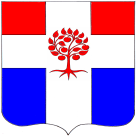 СОВЕТ ДЕПУТАТОВПЛОДОВСКОГО СЕЛЬСКОГО ПОСЕЛЕНИЯПриозерского муниципального района Ленинградской областиР Е Ш Е Н И Еот     18  января  2024  года              № 205  Об  утверждении тарифов на услуги Спортивно-оздоровительного комплекса на территории Плодовского сельского поселения В соответствии с Федеральным законом от 06.10.2003 года № 131-ФЗ «Об общих принципах организации местного самоуправления в Российской Федерации», руководствуясь Уставом Плодовского сельского поселения, в связи с открытием на территории Плодовского сельского поселения Спортивно-оздоровительного комплекса, Совет депутатов Плодовского сельского поселения РЕШИЛ:  Утвердить тарифы на предоставление услуг Спортивно-оздоровительного комплекса на территории Плодовского сельского поселения, согласно приложения 1 к настоящему решению. Опубликовать настоящее решение в СМИ и  разместить на официальном сайте поселения в сети Интернет. Настоящее решение вступает в силу с момента опубликования. Контроль   за   исполнением  настоящего решения  оставляю за собой.Глава Плодовского сельского поселения                                                            А. Н. ЕфремовИсполн.: Космачева В.В., 8 (81379) 96-119Разосл.: дело - 1, МКУК Плодовский КСК - 1Приложение 
к решению Совета депутатов
Плодовского сельского поселения
от 18.01.2024 года № 205Бесплатно – дети до 5 (пяти) лет.Скидка 50% предоставляется (при предоставлении подтверждающего документа):- инвалидам и детям-инвалидам;- детям и родителям из многодетной семьи;- детям-сиротам;- участникам ВОВ, участникам боевых действий, участникам СВО;- участникам Чернобыльской катастрофы.Скидка не распространяется на аквааэробику и индивидуальные занятия с инструктором. № п/пНаименование услугВремя посещения Время посещения Время посещения Время посещения  № п/пНаименование услугпонедельник-пятница понедельник-пятница понедельник-пятница суббота-воскресенье, праздничные дни № п/пНаименование услугс 9:00 час.с 15:00 часс 17:00 час.с 9:00 до  21:001.ВЗРОСЛЫЕВЗРОСЛЫЕВЗРОСЛЫЕВЗРОСЛЫЕВЗРОСЛЫЕРазовое посещение150200250250Абонемент (4 сеанса)550700800800Абонемент (8 сеансов)1 0001 3001 50015002.ДЕТИ (от 5 до 14 лет, учащиеся школы):ДЕТИ (от 5 до 14 лет, учащиеся школы):ДЕТИ (от 5 до 14 лет, учащиеся школы):ДЕТИ (от 5 до 14 лет, учащиеся школы):ДЕТИ (от 5 до 14 лет, учащиеся школы):Разовое посещение75100125125Абонемент (4 сеанса)275350400400Абонемент (8 сеансов)5006507507503.СЕМЬЯ (1 взрослый + 1 ребенок от 5 до 14 лет)СЕМЬЯ (1 взрослый + 1 ребенок от 5 до 14 лет)СЕМЬЯ (1 взрослый + 1 ребенок от 5 до 14 лет)СЕМЬЯ (1 взрослый + 1 ребенок от 5 до 14 лет)СЕМЬЯ (1 взрослый + 1 ребенок от 5 до 14 лет)Разовое посещение225300375375Абонемент (4 сеанса)825105012001200Абонемент (8 сеансов)15001950225022504.Разовое посещение  для студентов (по предъявлению студенческого билета)2005.Аренда 1 дорожки
 (4 сеанса – 8 человек)4 0005 0006 0006 5006.«Аквааэробика»«Аквааэробика»«Аквааэробика»«Аквааэробика»«Аквааэробика»Разовое посещение250300300Абонемент (4 сеанса)11001100Абонемент (8 сеансов)200020007.Занятия с инструктором в группе оздоровительного плавания: дети от 7 до 18 летЗанятия с инструктором в группе оздоровительного плавания: дети от 7 до 18 летЗанятия с инструктором в группе оздоровительного плавания: дети от 7 до 18 летЗанятия с инструктором в группе оздоровительного плавания: дети от 7 до 18 летЗанятия с инструктором в группе оздоровительного плавания: дети от 7 до 18 летРазовое посещение150150Абонемент (4 сеанса)600600Абонемент (8 сеансов)110011008.Занятия с инструктором в группе обучения плаваниюЗанятия с инструктором в группе обучения плаваниюЗанятия с инструктором в группе обучения плаваниюЗанятия с инструктором в группе обучения плаваниюЗанятия с инструктором в группе обучения плаваниюРазовое посещение200200200Абонемент (4 сеанса)800800800Абонемент (8 сеансов)1600160016009.Занятия с инструктором в группе для взрослыхЗанятия с инструктором в группе для взрослыхЗанятия с инструктором в группе для взрослыхЗанятия с инструктором в группе для взрослыхЗанятия с инструктором в группе для взрослыхРазовое посещение350350350Абонемент (4 сеанса)120012001200Абонемент (8 сеансов)20002000200010.Разовое посещение бассейна с сауной (2 часа)650